(H)ENGLISH LANGUAGE ARTS (ELA) 2022-23						August 22, 2022Today’s Agenda (Day 4)Housekeeping ItemsHomework Check:Class Activity:BEGIN: Novel Review – For Whom the Bell Tolls	HOMEWORK:READ: For Whom the Bell Tolls –	up to end of Ch 33 (Monday Night)up to end of Ch 37 (Wednesday Night)up to end of Ch 43 (Friday Night)COMPLETE: For Whom the Bell Tolls VocabularyVocabulary - For Whom the Bell Tolls REMINDERS:VOCABULARY: For Whom the Bell Tolls – Aug. 27QUIZ: Hemingway [end of Ch 30] AND MLA Citation  Aug. 24QUIZ: Hemingway [Ch 31 – end of book]  Aug. 29(H)ENGLISH LANGUAGE ARTS (ELA) 2022-23						ACTIVITY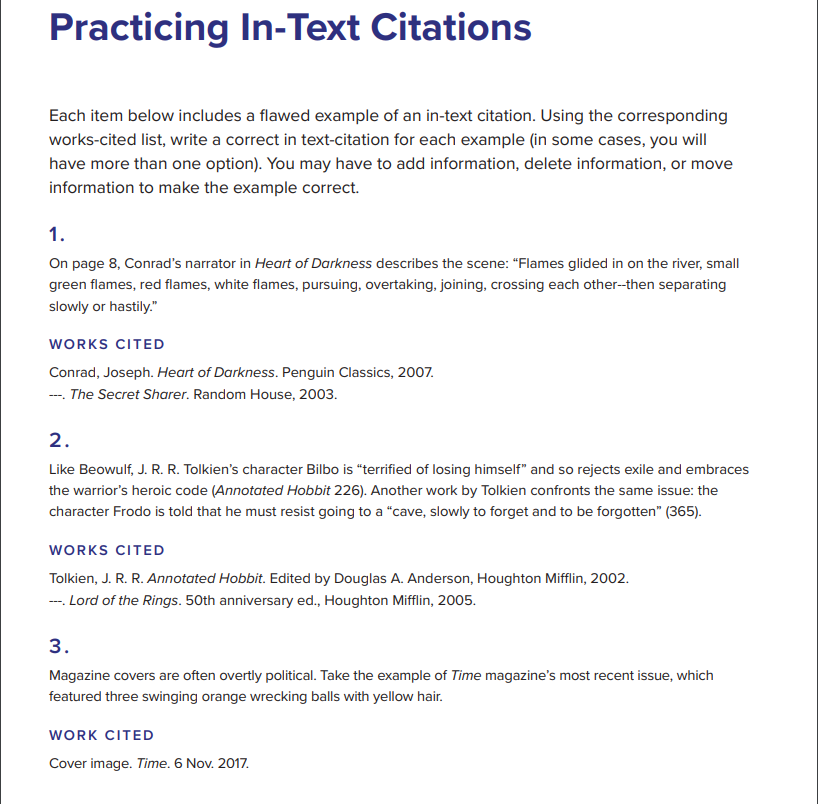 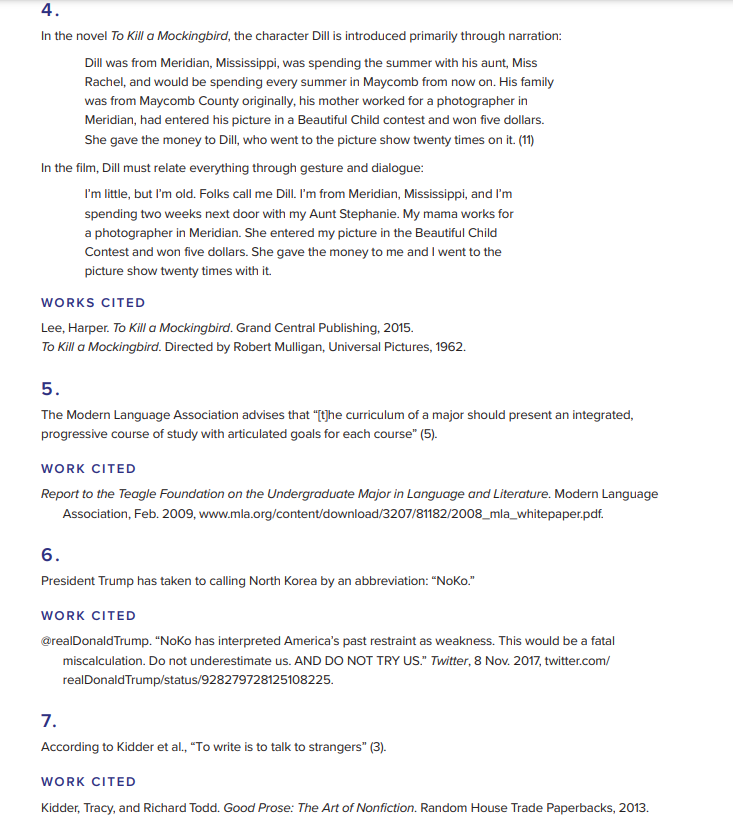 AberrationAccordAdvocateAllegianceAnarchyArrogantaustereAxiomBastionBattalionBenevolentBesiegeBigotryBlasphemyBrusqueBureaucracyClemencyConscriptConspiratorConsummateContemptContriteConvolutedCorrespondCrescendoCulminateCulvertCynicalDeployDesultoryDexterityDialecticDiffidentDisdaindisparageDissipateDubiousDuplicityEndowExhortFormidableHemorrhageInsolentJudiciousLiquidateMachinationsMutinyPartisanPeasantPhenomenonPortentPrecedePresumptuousProletariatPropagandapurgeQuellRemnantReproachRepublicRepugnantResignationRhetoricScornScrutinySentrySerratedSocialismStolidtreacherousTreacheryTyrannyUtmostVolitionWither